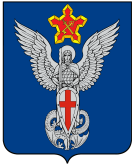 Ерзовская городская ДумаГородищенского муниципального районаВолгоградской области403010, Волгоградская область, Городищенский район, р.п. Ерзовка, ул. Мелиоративная 2,      тел. (84468) 4-78-78 тел/факс: (84468) 4-79-15РЕШЕНИЕот 21 июля 2022 года                                  № 8/4О рассмотрении обращениягр. Карпенко В.Ф.Рассмотрев обращение гр. Карпенко В.Ф. по вопросу уличного освещения улиц Зеленая, Свободы, Дружбы, Солнечная и Сиреневая в р.п. Ерзовка, Ерзовская городская Дума:РЕШИЛА:Отказать в выделении денежных средств на организацию уличного освещения улиц  Зеленая, Свободы, Дружбы, Солнечная и Сиреневая в р.п. Ерзовка, в связи с отсутствием денежных средств в бюджете Ерзовского городского поселения в текущем году. Принять к сведению при формировании бюджета на 2023 год и на плановый период 2024 и 2025 годов.Председатель Ерзовской городской Думы                                                                                                Т.В. МакаренковаГлава Ерзовского городского поселения                                                                                       С.В. Зубанков